Муниципальное бюджетное учреждение дополнительного образования  «Уральская детская школа искусств» (МБУ ДО «УДШИ»)ОТЧЕТ по результатам самообследования деятельностиМуниципального бюджетного  учреждения дополнительного образования  «Уральская детская школа искусств» (МБУ ДО «УДШИ»)за 2022 годп. Уралец  2023 г.Содержание1. Общие сведения об образовательной организацииПраво владения, использования материально-технической базы, финансовое обеспечение деятельности Учреждения	12. Общие выводы по итогам самообследования1. Общие сведения об образовательной организацииОсновные сведенияПолное наименование Муниципальное бюджетное учреждение дополнительного образования "Уральская детская школа искусств"Сокращенное наименованиеМБУ ДО "УДШИ"(далее Учреждение)Дата создания учреждения01.10.1975Учредитель:Управление культуры Администрации города Нижний Тагил от имени Администрации города Нижний Тагил (далее-Учредитель)Телефон Учредителя: 8 (3435) 41-12-31Адрес местонахождения Учреждения:622910, Свердловская область, Пригородный район, пос. Уралец, улица Ленина, дом 30Язык образованияРусскийФорма образованияОчнаяЧисленность обучающихся88Режим работыпн-сб: 08.00 - 20:00вс: выходнойГрафик работыпн-сб: 08.00 - 20:00вс: выходнойКонтакты телефон: 8 (3435) 91-61-53; 8(3435)916-395E-mail: udshi@yandex.ruСайт образовательной организации:http://уральскаядши.рф /Места осуществления образовательной деятельности:Места осуществления образовательной деятельности по дополнительным образовательным программам: 622910, Свердловская область, Пригородный район, поселок Уралец, улица Ленина, дом 30 Филиалов нетИсторическая справка об учреждении     01.10.1975 год - Открытие детской музыкальной самоокупаемой школы в поселке Уралец  (Решение исполнительного комитета. Пригородный  район. Совет депутатов трудящихся от 30.09.1975 г № 300). 01.09.1991 год – На базе хозрасчётной детской музыкальной  школы  в посёлке Уралец открытие бюджетной школы искусств с контингентом учащихся 55 человек. (Решение исполнительного комитета. Пригородный  районный  Совет народных депутатов от 22.08.1991 г № 337).25.12.1998 года – Детская школа искусств поселка Уралец   получила Свидетельство о государственной регистрации и приобрела  статус самостоятельного   юридического  лица (Постановление Районной Администрации Муниципального образования "Пригородный район"  от 25.12.98.г. №1291).19.06.2003 года – Муниципальное образовательное учреждение  дополнительного образования «Детская школа искусств посёлка Уралец» переименовано в Муниципальное образовательное учреждение дополнительного образования детей «Уральская детская школа искусств» (Приказ от 20.06.2003 г № 21-Д п.4).   На основании Закона Свердловской области № 3- ОЗ от 04.02.2008г «О внесении изменений в приложения к Закону Свердловской области «О границах муниципальных образований, расположенных на территории Свердловской области № 85-ОЗ от 12.06.2007 г.,  в связи с изменением границ Горноуральского городского округа к Муниципальному образованию город Нижний  Тагил» Муниципальное образовательное учреждение дополнительного образования детей «Уральская детская школа искусств» с 01. 08.2008 года было передано   в Управление культуры Администрации города Нижний Тагил (Приказ от 22.07.2008г № 102).01.02.2010 год -  благодаря пониманию и  чуткому руководству Учредителя и Администрации города Нижний Тагил, учреждение переехало в новое 2-х этажное здание общей площадью 632,9 кв м. (тёплый пристрой МК ОУ СОШ № 9) по адресу посёлок Уралец, улица Ленина, дом 30. Данное событие стало толчком для  дальнейшего развития  школы искусств по различным  направлениям: увеличился контингент до 88 человек, было открыто театральное отделение. Также стало возможным расширить круг дополнительных общеобразовательных программ по видам искусств: «Духовые и ударные инструменты (флейта, саксофон)», «Народные инструменты (гитара)», «Основы дизайна и компьютерной графики», «Занимательный компьютер», «Искусство эстрады». 02.11.2011 года - Муниципальное образовательное учреждение дополнительного образования детей «Уральская детская школа искусств» переименовано в Муниципальное  бюджетное образовательное учреждение дополнительного образования детей «Уральская детская школа искусств» (Постановление  Администрации города Нижний Тагил от 27.06.2011 № 1268).20.04.2015г. - Муниципальное  бюджетное образовательное учреждение дополнительного образования детей «Уральская детская школа искусств» переименовано в Муниципальное  бюджетное учреждение дополнительного образования «Уральская детская школа искусств». (Постановление  Администрации города Нижний Тагил от 06.04.2015 № 885-ПА).1.3. Концепция учреждения   Образовательную деятельность МБУ ДО «УДШИ» (далее – Учреждение) осуществляет в соответствие  с лицензией на осуществление образовательной деятельности № 16921 от 26.12.2012, выданной Министерством общего и профессионального образования Свердловской области (бессрочно).Стратегическая цель - создание конкурентного Учреждения, что обеспечит вхождение в число успешных образовательных организаций дополнительного образования Пригородного района города Нижний Тагил.       Предметом деятельности Учреждения является организация дополнительного образования по дополнительным общеобразовательным программам.Основные  цели Учреждения:- формирование и развитие творческих способностей обучающихся;-удовлетворение индивидуальных потребностей обучающихся в художественно-эстетическом и нравственном развитии;- выявление, развитие и поддержку талантливых обучающихся; - формирование общей культуры обучающихся;-удовлетворение иных образовательных потребностей и интересов обучающихся, не противоречащих законодательству Российской Федерации, осуществляемых за пределами и федеральных государственных требований;- подготовка обучающихся для поступления в образовательные учреждения профессионального образования следующей ступени. Основные виды деятельности:-реализация дополнительных общеобразовательных предпрофессиональных программ в области искусств;-реализация дополнительных общеразвивающих программ.Учреждение в установленном законом порядке имеет право осуществлять следующие виды деятельности, не являющиеся основными:-  концертно-просветительскую;-   научно-методическую;-   организация мероприятий.Задачи учреждения:-формировать познавательную активность: умение приобретать и творчески применять полученные знания;-выявлять и поддерживать одаренных детей;-организовывать и проводить конкурсы исполнительского мастерства, создавать условия для подготовки к участию обучающихся в областных, российских и международных фестивалях и конкурсах;-создавать условия для социальной адаптации, становления, самообразования педагогов и обучающихся на основе внедрения новых технологий, обеспечивающих успешность реализации Программы развития учреждения.Миссия учреждения – создать образовательную среду, способствующую максимальной самореализации каждого обучающегося, вне зависимости от его психофизиологических особенностей и учебных возможностей, степени одаренности.Философия учрежденияОбучение в  Учреждении осуществляется по главному принципу – главное, это самооценка каждого участника образовательного процесса и исходя из этого, деятельность Учреждения  основывается на критериях: -доверие и уважение друг к другу обучающихся, педагогов, родителей;-психологический комфорт для всех участников образовательного процесса;-свобода творчества обучающихся и педагогов; творческое взаимодействие участников процесса «Семья – обучающийся  - Учреждение»;- формирование педагогического коллектива на основе преемственности из числа выпускников Учреждения.Сущность подхода к обучающемуся  в Учреждении заключается:- в признании его уникальности и неповторимости; - в уважении его достоинства;-  принятии его целей, запросов, интересов; - в создании условий для его максимального развития на основе всестороннего педагогического анализа успехов, достижений и проблем.Таким образом, приоритетом является раскрытие индивидуальности каждого ребенка. Это весьма трудная задача, поскольку Учреждение  является образовательным учреждением с неоднородным контингентом обучающихся. В ней учатся как одаренные, так и слабо успевающие обучающиеся.1.4. Анализ организации управления УчреждениемВ соответствие с Уставом управление Учреждением строится  на принципах единоначалия и самоуправления.Учредителем МБУ ДО «УДШИ» является Управление культуры Администрации города Нижний Тагил, расположенное по адресу: 622001, город Нижний Тагил, Свердловской области, ул. Горошникова, д.56.Единоличным исполнительным органом Учреждения является директор, назначенный Приказом  Учредителя.Деятельность коллегиальных органов управления Учреждением закреплена локальными нормативными актами:  Положением Общего собрания трудового коллектива,  Положением о  Педагогическом совете Учреждения; Положением о  Малом  совете Учреждения;  Положением о Родительском комитете Учреждения; Положением о комиссии по урегулированию споров между участниками образовательных отношений.1.5. Структура управления Учреждением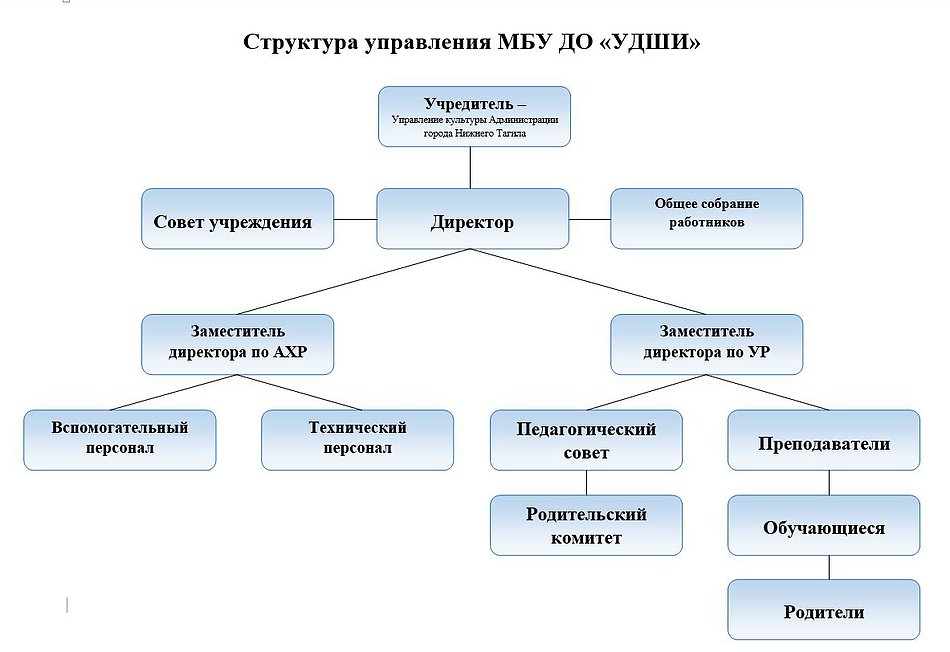        Эффективность взаимодействия повышается посредством внедрения и совершенствования информационных ресурсов. Система информационного обмена с участниками образовательного процесса, общественностью реализуется посредством официального сайта учреждения, который был создан в 2021 году: http://уральскаядши.рф/  , социальных сетей «Одноклассники»:https://ok.ru/profile/551127817755, контакте: https://vk.com/udshi 2. ОБРАЗОВАТЕЛЬНАЯ ДЕЯТЕЛЬНОСТЬ2.1. Образовательные программыВ текущем учебном году Учреждение организует дополнительное образование по дополнительным общеобразовательным программам:Таблица № 1 Содержание реализуемых программ разработано на  основе примерных программ и Федеральных государственных требований.На заседаниях Педагогического совета Учреждения  постоянно рассматриваются и вносятся обновления в общеобразовательные программы. Программы по направлениям  включают в себя:  содержание образования, тематическое планирование, требования к уровню подготовки обучающихся. Дополнительные общеобразовательные  программы в области искусств  рассмотрены   на   заседаниях  Педагогического совета, согласованы с заместителем директора по учебной работе  и утверждены Приказом директора Учреждения.Основой организации образовательного процесса является Учебный план. Учебный план определяет максимальный объём учебной нагрузки, учебное время по классам и образовательным областям. Корректировка Учебного плана происходит за счет введения в вариативный компонент дополнительных предметов, а именно – предметов по выбору. Такая необходимость вызвана следующими факторами:- повышение уровня качества образования;- приоритетными направлениями в образовательной политике;- удовлетворение образовательных потребностей обучающихся;- повышение качества знаний, умений и навыков обучающихся в различных областях дополнительного образования;- создание каждому обучающемуся условий для самоопределения, саморазвития и самореализации. Учебный план рассматривается Педагогическим советом Учреждения и утверждается директором Учреждения. Образовательная деятельность осуществляется в процессе аудиторной работы и внеурочных мероприятий. Для ведения образовательного процесса установлены следующие формы проведения занятий:- индивидуальные и групповые  (мелкогрупповые ) занятия с преподавателем;- самостоятельная (домашняя работа) обучающегося;- контрольные мероприятия, предусмотренные учебными планами и программами (контрольные уроки, зачеты, экзамены, академические концерты, просмотры, выставки и т.д.);- культурно-просветительские мероприятия (лекции, беседы, концерты и фестивали, выставки, мастер-классы и т.д.);- внеурочные классные мероприятия (посещение с преподавателем концертов, выставочных залов, театров, музеев, классные собрания, концерты, творческие встречи и т.д.).Предельная недельная учебная нагрузка на одного обучающегося,  устанавливается в соответствии с учебным планом, возрастными и психофизическими особенностями обучающихся, нормами СанПиНа.Единицей измерения учебного времени и основной формой организации учебного процесса в Учреждении - является урок. Продолжительность одного урока (индивидуального, группового) составляет  от 30 - 45 минут в соответствии учебным планом и нормами СанПиНа. Установлена  пятибалльная система оценок.Формы промежуточной аттестации: экзамен, академический концерт, контрольный урок, зачет, просмотр, выставка, защита рефератов и т.д. – отражены в локальных актах Учреждения.Перевод обучающихся в следующий класс по итогам учебного года, осуществляется приказом директора Учреждения  на основании решения Педагогического совета.Уровень подготовки выпускников соответствует Федеральным государственным требованиям. Выполняются все нормативные требования. Успешно внедряется Муниципальная система оценки качества образования.Организация и совершенствование учебного процесса регламентируется локальными актами:- организация образовательной деятельности МБУ ДО «УДШИ»;- права участников образовательного процесса  МБУ ДО «УДШИ»;- оценку и учет образовательной деятельности МБУ ДО «УДШИ»;- охрану и защиту детей в МБУ ДО «УДШИ» и т.д.2.2. Структура контингента обучающихсяВ 2022-2023 учебном году прошли обучение 87 человек. Контингент обучающихся представлен на следующей диаграмме Рис.1. Контингент Таблица № 2Структура контингентаРис. 2. Диаграмма распределения контингента по возрасту за 2019-2022 ггДанные о сохранности контингента Таблица № 32.3. Качество подготовки.В 2022 учебном году общая успеваемость по дополнительным общеобразовательным программам составляет 100 %. Качество обучения составляет – 84 %.Таблица №  4Сравнительный анализ успеваемости и качества обучения           Одним из важнейших направлений деятельности Учреждения является совершенствование управления качеством образовательного процесса, установление соответствия уровня и качества подготовки выпускников. Управление качеством образования предполагает систематическое отслеживание качества преподавания,  учебных достижений обучающихся,  уровня реализации образовательных программ. Деятельность Учреждения – системная, и чётко направлена на повышение качества образования каждого обучающегося, где одновременно повышается уровень каждого преподавателя и формируется педагогическое пространство через интеграцию различных видов искусств. Выпускник с определенным набором положительных личностных и профессиональных качеств, является результатом хорошо организованного образовательного процесса.По окончании Учреждения, выпускники     продолжают   обучение в   творческих вузах и колледжах, впоследствии  успешно трудятся в области искусства и художественного образования.Таблица №  5	За период с 2000 г по настоящее время выпускники Учреждения поступили для продолжения обучения в учебные заведения Свердловской области: Свердловская архитектурная академия; Факультет художественного образования НТГСПА; Уральский колледж прикладного искусства и дизайна. Уральский филиал ФГБОУ ВПО "МГХПА им. С.Г. Строганова"; Факультет ДПИ и дизайна, НТГСПА; Факультет рекламы и соц. работы, НТГСПА; Нижнетагильский строительный колледж; Нижнетагильский    колледж искусств; Уральская Государственная консерватория имени М. П. Мусоргского.;  Нижнетагильский педагогический колледж; Факультет искусств Нижнетагильский государственный социально-педагогический институт (Филиал РГППУ).	Учреждение ведет мониторинг успешности выпускников, отслеживает творческий и профессиональный путь каждого. 3. Право владения, использования материально-технической базы, финансовое обеспечение деятельности Учреждения                                                                                                                      Таблица №  63.1.Обеспечение образовательной деятельности оснащенными зданиями,                                                                           строениями, сооружениями, помещениями и территориями.Общая площадь помещений:632,9 кв.мЭтажность здания: 2 этажа. Таблица №  7Все помещения задействованы на 100 %. Таблица № 8Материально-техническое оснащение учебного процесса. Анализ достаточности и современности источников по всем дисциплинам Учебного плана.В Учреждении, в целях реализации общеобразовательных программ, сформирована  медиатека и видеотека. Обеспеченность учебниками, методическими пособиями составляет 100%.Таблица 93.4. Развитие материально-технической базы   В 2022 году были проведены организационные мероприятия по подготовке перечня закупаемого  оборудования. Приобретено в 2021 – 2022 учебном году:Таблица № 103.5. Оценка состояния и динамики развития информационных ресурсовИнформационно-технические условия организации образовательной деятельности обеспечивают стабильное функционирование и развитие Учреждения.Таблица № 11        Имущество Учреждения находится в пользовании на правах оперативного управления (Свидетельство о государственной регистрации права  от 17.04.2012г. 66 АЕ № 332514). Государственный регистрационный номер записи о создании юридического лица (ОГРН): 1036602351609.Учреждение владеет, пользуется и распоряжается закрепленным за ним на праве оперативного управления  имуществом, в соответствии с его назначением, Уставом и законодательством Российской Федерации. Собственником имущества Учреждения является Муниципальное образование город Нижний Тагил. Права и обязанности Учреждения в отношении имущества, находящегося в его оперативном управлении и переданного в безвозмездное пользование, определяются законодательством Российской Федерации, иными правовыми актами Российской Федерации и города Нижний Тагил.Учреждение несет ответственность перед собственником за сохранность и эффективное использование закрепленной за ним собственности. 3.6. Финансовое обеспечение учебного процесса.	Учреждение выполняет муниципальное задание, которое  является основным видом деятельности Учреждения, формируется и утверждается Учредителем. Финансовое обеспечение деятельности Учреждения осуществляется в соответствии с законодательством Российской Федерации в виде  субсидий из местного бюджета на возмещение нормативных затрат, связанных с оказанием Учреждением в соответствии с муниципальным заданием муниципальных услуг (выполнением работ).Источниками формирования имущества и финансовых ресурсов Учреждения являются:- имущество, закрепленное за ним на праве оперативного управления;- субсидии из местного бюджета на финансовое обеспечение выполнения муниципального задания;- безвозмездные поступления  и добровольные пожертвования юридических и физических лиц, в том числе иностранных граждан и (или) иностранных юридических лиц;- доходы Учреждения, полученные от осуществления приносящей доход деятельности, предусмотренной настоящим Уставом, и приобретенное за счет этих доходов имущество;  - иные источники, не запрещенные действующим законодательством.Финансовое обеспечение деятельности Учреждения осуществляется в виде:- субсидий из местного бюджета на возмещение нормативных затрат, связанных с оказанием Учреждением в соответствии с муниципальным заданием муниципальных услуг (выполнением работ);- субсидий на иные цели;- бюджетных инвестиций.Порядок формирования муниципального задания и порядок финансового обеспечения этого задания утверждается постановлением Администрации города Нижний Тагил. Финансовое обеспечение выполнения муниципального задания осуществляется с учетом расходов на содержание недвижимого и особо ценного движимого имущества Учреждения, расходов на уплату налогов, в качестве объекта налогообложения по которым признается соответствующее имущество.Предоставление бюджетных инвестиций Учреждению осуществляется в порядке, предусмотренном постановлением Администрации города Нижний Тагил.Бюджетные средства Учреждения используются в соответствии с планом финансово-хозяйственной деятельности, утвержденным Учредителем. Лицевые счета Учреждения открываются и ведутся в финансовом управлении Администрации города Нижний Тагил. На лицевых счетах ведется учет операций со средствами, поступающими в соответствии с законодательством Российской Федерации. Ведение учета операций на лицевом счете со средствами от сдачи в аренду имущества и приносящей доход деятельности может осуществляться учреждением только на основании выданного Учредителем Разрешения. Отчет об использовании закрепленного за Учреждением муниципального имущества  предоставляется ежегодно учредителю и публикуется на сайте Учреждения.Анализ кадрового обеспечения подготовки обучающихсяОрганизация образовательного процесса кадрами обеспечивает активную деятельность детей в сфере разных видов искусств, что способствует воспитанию устойчивого интереса обучающихся к   творчеству и создает условия к переходу от интересов детей к развитию их способностей на основе выбора, решение задачи ранней профессиональной ориентации.Выполнение Учебного плана в Учреждении обеспечивали 11 педагогических работников, из них  6 человек с высшей квалификационной категорией, 3  человека  имеют первую квалификационную категорию.Таблица №124.1. Сведения о педагогических работникахСредний возраст педагогических  работников составляет 61,4  год.                                                                                                                              Таблица № 134.2. Оценка переменных человеческих ресурсов.В  Учреждении  реализуется перспективный план повышения квалификации педагогических и руководящих работников на 2019-2023 годы.В  2022  году 3 человека  прошли  профессиональную подготовку в соответствие с Планом повышение квалификации. Администрация Учреждения создает условия для развития внутришкольной системы повышения квалификации: осуществляет сбор информации состояния кадрового ресурса; разработку основных направлений повышения квалификации педагогов; реализацию перспективного плана повышения квалификации; анализирует уровень профессионализма преподавателя, выявляет потребности педагогов в повышении квалификации, разрабатывает критерии, позволяющие судить о соответствии педагогических результатов социальному заказу, организует проведение городских семинаров, конкурсов,     осуществляет контроль за реализацией рекомендаций по итогам аттестации. В Учреждении созданы условия, направленные на саморазвитие и повышение профессиональной компетентности начинающих педагогов. Начинающие преподаватели имеют возможность:1) Повышать профессиональную компетентность через участие в районных семинарах, через обучение на курсах, семинарах и т.д.2) Участвовать в конкурсах, фестивалях, смотрах,  выставках различного уровня.                                                                                                                                                                       Таблица № 144.3.  Работа с кадрами: Повышение квалификации, проведение аттестации:5. Достижения 2022 года.  Конкурсное движение было отмечено участием обучающихся в следующих мероприятиях:                                                                                                               Таблица № 155.1.  Участие в фестивалях, конкурсах Таблица № 16	5.2. Общие результаты участий  обучающихся в конкурсах5.2. Обучающиеся по дополнительным общеразвивающим программам:5.3. Оценка результатов и динамики изменения результатов  обучающихся . Таблица № 17Количество участий обучающихся в конкурсах6. Описание наиболее ярких публичных мероприятий, другие значимые  заслуги    школы1) Фольклорные праздники  в школе открыли традиционные циклы рождественских мероприятий: «Рождественские посиделки» , «Зимние колядки», для обучающихся по дополнительным общеразвивающим программам «эстетическое развитие». Также в течение учебного года проводились следующие фольклорные  праздники: «Маленница»,»На весенней, да, на завалинке», «Кузьминки».Урок-беседа «Вербно воскресенье». Мастер – класс по раскрашиванию яиц «Пасхальные яйца  в технике декупаж. Экскурсия вместе с родителями в Храм Святой Ксении Петербургской.2) Концертная деятельность представлена в 2022 году следующими мероприятиями: Олайн-концерт, посвящённый Дню защитника Отечества.Концерт, посвящённый 8 МартаОтчётный концерт обучающихся и преподавателей МБУ ДО «УДШИ» ( преп. УДШИ)Тематический концерт «Юные музыканты – 300-летию родного города» силами студентов и преподавателей Нижнетагильского колледжа искусств отделения духовых инструментов.Фестиваль семейных ансамблей.В ознаменования Дня Победы и 300-летия города Нижний Тагил, отчётный концерт фортепианного отделения.Онлайн – мероприятие: участие в Акции «9 песен до Победы», проводимое Домом культуры п. Уралец.Концерт обучающихся и преподавателей «Встреча друзей» для оздоровительной площадки МАУ СОШ №9, в рамках Дня защиты детей.Праздничная программа «Музыка души», посвящённая Дню Матери совместно с Нижнетагильским колледжем искусств и Детской школой искусств № 3 в рамках проектов социального партнёрства. Творческого взаимодействия и профориентации.Концерт, посвящённый Дню Матери» (Обучающиеся и преподаватели МБУ ДО «УДШИ» по общеразвивающей программе Народные инструменты «Баян», «Гитара») .6.1. Общее количество публичных мероприятий в сравнении с предыдущим годом:Таблица № 18Сравнительная таблица  количества мероприятий за 2020-2022 годы 6.2. Количественный  показатель охвата населения.Количественный охват в 2020 году составил 6 189 посещений. Количественный охват в 2022 году составил 1871 посещений.       На 2022 год пришлись значимые даты и события -   День Победы в ВОВ, концерты, конкурсы, выставки.Количественный  показатель охвата населения по прежнему остается высоким,  в связи с внедрением дистанционной трансляции деятельности учреждения в социальных сетях, сайте учреждения (7952 просмотров различных мероприятий, организованных МБУ ДО «УДШИ».) На 2022 год пришлись значимые даты и события -   День Победы в ВОВ, концерты, конкурсы, выставки.Количественный  показатель охвата населения по прежнему остается высоким,  в связи с внедрением дистанционной трансляции деятельности учреждения в социальных сетях, сайте учреждения. 7. Награждения Учреждения, преподавателей и сотрудников:Таблица № 198. Комплексная безопасность УчрежденияБезопасность учреждения выстроена по направлениям:-Сохранение здоровья обучающихся и сотрудников учреждения-Антитеррористическая безопасность-Пожарная безопасность-Информационная безопасность- Антикоррупционная работа-Профилактика асоциальных явлений-ГО и ЧСПрофилактическая деятельность реализуется посредством размещения информационных материалов на официальном сайте Учреждения в сети «Интернет», размещением материалов на информационных стендах учреждения, проведением тематических мероприятий различных форм организации в рамках внеурочной работы.9. Внеурочная    работа  МБУ ДО «УДШИ» организует и реализует ряд  мероприятий по внеклассной работе:-открытые  индивидуальные и групповые (мелкогрупповые) занятия (уроки) обучающихся с преподавателем;- просветительские концерты, лекции, беседы, театрализованные постановки, выступления, организуемые Учреждением  для населения;- посещение концертов, театров, музеев, выставок, встречи обучающихся с представителями творческих организаций, деятелями культуры  и искусства.В Учреждении  широко используются как традиционные, так и современные формы организации воспитательной  работы: конкурсы, фестивали, вечера, тематические родительские собрания, выставки, концерты в целях воспитания чувств  патриотизма,  здорового образа жизни.10. Воспитательная работа Воспитательная работа на современном этапе в Учреждении занимает,  одно из первых  мест по значимости. Учитывая специфику Учреждения,  с ее ограниченной возможностью использования свободного детского времени, педагогический коллектив Учреждения  выстраивает такую воспитательную систему, которая неразрывно связана с учебным процессом, и в которой само искусство становится узловым моментом и стяжкой воспитательной и учебной работы. В этом случае школа, как социальный организм становится для ребенка воспитательной средой, объединяющей урочную, внеклассную и внешкольную деятельность в единый образовательный цикл. Основные направления воспитательной работы:Внешние контакты с массовой аудиторией предполагают участие детей в городских, областных и международных конкурсах и фестивалях детского художественного творчества. Благотворно влияют на формирование толерантности детей и качество общения организация совместных концертов, выставок художественного творчества, презентаций в общеобразовательных школах и детских дошкольных учреждениях.Благотворительная деятельность. Формы: концерты для инвалидов, ветеранов Великой Отечественной войны, концертные программы для детей детских домов, пожилых людей. Внедрение "гражданско-патриотической и духовной тематики". Участие в фестивалях патриотической направленности, изобразительного творчества и  ДПИ.  Повышение воспитательного потенциала учебных занятий и внеурочных мероприятий через расширение и углубление репертуарного и программного материала, отражающего историю и культуру Отечества, родного края и др.Образовательная программа МБУ ДО «УДШИ» специально разработана в целях сопровождения социально-экономического развития Свердловской области и реализуется в целях обеспечения развития детей по обозначенным на уровне региона приоритетным видам деятельности, в частности реализации приоритетного проекта «Доступное дополнительное образование для детей в Свердловской области».Эта программа разработана с учетом обеспечения эстетического воспитания граждан, привлечения наибольшего количества детей к художественному образованию, а также в целях сохранения и приумножении культурных традиций Уральского региона и формирования патриотического самосознания детей через музыкальное, изобразительное  и эстетическое  искусство.Образовательная программа МБУ ДО «УДШИ» ориентирована на:выявление творческих способностей обучающихся с учетом личностных возможностей каждого;воспитание и развитие у обучающихся личностных качеств, позволяющих уважать и принимать духовные и культурные ценности разных народов;приобщение детей п. Уралец к культуре, творческому процессу с целью воспитания нравственной, сознательной, целеустремленной, увлеченной, социально адаптированной и всесторонне развитой личности,  устойчивой к вредному влиянию «улицы», дурных компаний и вредным привычкам; а также с целью профилактики и предупреждения нарушений обучающимися требований  законодательства РФ;сохранение традиций муниципалитета, обеспечение развития детей по обозначенным на уровне муниципалитета приоритетным видам деятельности;воспитание и развитие у обучающихся личностных качеств, позволяющих уважать и хранить духовные и культурные традиции народов Урала;формирование у обучающихся эстетических взглядов, нравственных установок и потребности общения с духовными ценностями;воспитание детей в творческой атмосфере, обстановке доброжелательности, эмоционально-нравственной отзывчивости;формирование обобщенного системного представления о мире, природе, обществе, родном крае, Родине, семье, самом себе;формирование патриотического сознания, чувства любви к своей малой Родине, родным и близким, друзьям, приобщая к этому процессу информационные технологии;воспитание интереса и стремления обучающихся к получению новых знаний в сфере различных сферах  искусства; формирование устойчивого интереса к творческой деятельности;приобретение обучающимися опыта творческой деятельности; использование обучающимися творческого подхода в изображении предметов, окружающего мира при помощи различных художественных средств,  материалов и технологий. Семейное воспитание. Мотивация детей к учебе поднимается тогда, когда ребенок чувствует искреннюю заинтересованность родителей его художественной деятельностью. Эффективными формами сотрудничества с родителями являются:-семейные «конкурсы», встречи, семейные дуэты;-сольное пение родителей под аккомпанемент ребенка, ансамбль детей и родителей (участие родителей в концертах приобретает различные формы: игра на фортепиано, синтезаторе, блок-флейте, гитаре; вокальные дуэты, ансамбли с ребенком и т.п.);Преимущество таких форм работы в их вариативности, элементарности, практичности, воспитательном и психологическом эффекте.Воспитательная функция концертной деятельности внутри школы. Воспитательный момент в  продумывании тематики встреч, форм организации общения с детьми. Формируются корпоративная культура и воспитательные  отношения.Мощным резервом воспитательной системы и наглядным примером для детей творческого взаимодействия и сотрудничества являются творческие коллективы обучающихся и преподавателей.Главная воспитательная задача, которую ставят перед собой преподаватели - максимально поддержать ребенка в определении его ценностей и смыслов, целей и возможностей, чтобы, в дальнейшем, он смог самостоятельно выбирать пути преодоления жизненных препятствий и проблем, сохраняя человеческое достоинство, одаривая окружающих своим талантом, идеями, сотворческими устремлениями.11 . Повышение качества учебно-воспитательного процесса. Ресурсы учреждения.Педагогический коллектив на основе анализа и структурирования возникающих проблем умеет выстроить перспективы развития в соответствии с уровнем требований современного этапа развития общества.Учреждение  предоставляет доступное, качественное образование, воспитание и развитие в безопасных условиях, адаптированных к возможностям и способностям каждого ребенка.Качество образовательных воздействий осуществляется за счет эффективного использования современных образовательных технологий.В управлении Учреждением  сочетаются принципы единоначалия с демократичностью школьного уклада. Родители являются активными участниками органов самоуправления Учреждением.В Учреждении  силами педагогического коллектива создаются условия для самореализации ребенка в урочной и внеурочной деятельности, что подтверждается качеством и уровнем участия в конкурсах, фестивалях, выставках различного уровня.Проблемы:- отдалённость от города (невозможности частого посещения выставок, концертов, различных культурно-массовых мероприятий);- отсутствие школьного транспорта (участие в  выездных конкурсах, концертах);- в Учреждении   основной состав преподавателей – совместители (сложность в дополнительных занятиях при подготовке к конкурсам, при проведении общешкольных мероприятий);- уменьшилось  число детей в посёлке, в связи с переездом семей в   новые квартиры в город Нижний  Тагил, согласно  федеральной программе «Ветхое жильё»;- в период ограничительных мер учреждение столкнулось с проблемой недостаточного технического оснащения учебного процесса, как  со стороны Учреждения, так и со стороны обучающихся. 12. Общие выводы по итогам самообследования:МБУ ДО «УДШИ» соответствует типу – Учреждение дополнительного образования и выполняет поставленные перед учреждением задачи.Деятельность МБУ ДО «УДШИ»  строится в режиме развития в соответствии с законодательством Российской Федерации об образовании, федеральными законами, указами и распоряжениями Президента Российской Федерации, постановлениями и распоряжениями Правительства Российской Федерации, решениями органов, осуществляющих управление в сфере культуры и образования.МБУ ДО «УДШИ» предоставляет доступное качественное образование, воспитание и развитие в безопасных, комфортных условиях, адаптированных к возможностям каждого обучающегося.Педагогический коллектив на основе анализа и структурирования возникающих проблемопределяет перспективы развития в соответствии с уровнем требований современного этапаразвития общества.Качество образовательных воздействий осуществляется за счет эффективного использования современных образовательных технологий, в том числе информационно-коммуникационных.Повышается профессиональный уровень педагогического коллектива через курсы повышения квалификации, семинары, творческие встречи, мастер-классы и т.д.7.  В Учреждении  постоянно совершенствуется методическая работа.8.  В числе преподавателей есть личности, опыт работы которых достоин распространения.9.   В Учреждении разрабатываются, организуются и проводятся лекции,  концерты, выставки, мастер-классы с целью пропаганды деятельности Учреждения, а также, популяризации искусства и расширения кругозора обучающихся  и их родителей (законных представителей).10.  Обучающиеся  и преподаватели Учреждения ведут культурно-массовую  работу.11. Обучающиеся МБУ ДО «УДШИ» являются участниками и победителями  конкурсов и  фестивалей различных уровней.12. В Учреждении  ведется профориентационная работа с обучающимися.13. Преподаватели Учреждения  ведут активную, личную, творческую деятельность участвуют в концертах, фестивалях, конкурсах.14. МБУ ДО «УДШИ» пользуется авторитетом и популярностью у населения.15. Деятельность Учреждения постоянно освещается в средствах массовой информации.16.  Созданы условия для самореализации обучающихся  в урочной и внеурочной деятельности, что подтверждается качеством и уровнем участия в смотрах,  фестивалях, конкурсах, смотрах различного уровня.17. Повышается информационная открытость образовательного учреждения посредством размещения материалов на официальном сайте  МБУ ДО «УДШИ» в информационно-телекоммуникационной сети Интернет.Содержание самообследования  обсуждено и принято Педагогическим советом Муниципального учреждения дополнительного образования «Уральская детская школа искусств», Протокол № 4 от 20.03.2023 года.                             Комиссией созданной из работников  МБУ ДО «УДШИ», на основании приказа директора № 24-ОД  от 15.03.2023г для проведения процедуры самообследования деятельности учреждения, в составе:Председатель комиссии:       Шехурдина Светлана Александровна  – директор МБУ ДО «УДШИ» Члены комиссии:Красильщикова Татьяна Леонидовна – преподаватель МБУ ДО «УДШИ»Куцулима Елена Юрьевна  – преподаватель , председатель профкома МБУ ДО «УДШИ»Сапегина Яна Юрьевна – специалист по кадрам МБУ ДО «УДШИ»Петрова Надежда Михайловна – секретарь МБУ ДО «УДШИ»    Самообследование муниципального бюджетного учреждения дополнительного образования «Уральская детская школа искусств» проведено в соответствии с: - Федеральным законом от 29.12.2012 № 273-ФЗ «Об образовании в Российской Федерации»;- приказом Министерства образования и науки Российской Федерации от 14.06.2013 № 462 «Об утверждении порядка проведения самообследования образовательной организацией»;- приказом Министерства образования и науки Российской Федерации от 10.12.2013 № 1324 «Об утверждении показателей деятельности образовательной организации, подлежащей самообследованию»;- приказом Министерства образования и науки Российской Федерации от 14 декабря 2017г № 1218 « О внесении изменений в Порядок проведения самообследования образовательной организации, утвержденный приказом Министерства образования и науки Российской Федерации от 14.06.2013 № 462».    Цель проведения самообследования - обеспечение доступности и открытости информации о деятельности Учреждения, а также подготовка отчета о результатах самообследования.    В ходе самообследования:- проведена оценка образовательной деятельности, системы управления организации, содержания и качества подготовки обучающихся, организации учебного процесса, востребованности выпускников, качества кадрового, учебно-методического, материально-технической базы, функционирования внутренней системы оценки качества образования, представлены показатели деятельности организации.   По результатам самообследования составлен отчет - публичный документ, информирующий все заинтересованные стороны о состоянии и перспективах развития учреждения.    Отчет представляется учредителю, общественности и родителям (законным представителям) обучающихся и размещается на официальном сайте Учреждения, в информационно-телекоммуникационной сети Интернет.Директор МБУ ДО «УДШИ»      С.А.Шехурдина ПРИНЯТОРешением Педагогического совета Протокол  № 4  от 20.03. 2023УТВЕРЖДЕНОПриказом директора МБУ ДО «УДШИ»от 31.03.2023г   №  25 -ОД1.1.Основные данные об организации1.2. Историческая справка об организации1.3.Концепция учреждения1.4.Анализ организации управления Учреждением1.5.Структура управления УчреждениемОбразовательная деятельностьОбразовательная деятельность2.1.Образовательные программы2.2.Структура контингента обучающихся2.3.Качество подготовки2.4.Уровень и качество подготовки выпускников3.1.Обеспечение образовательной деятельности оснащенными зданиями, строениями, сооружениями, помещениями и территориями.3.2.Материально-техническое оснащение учебного процесса.3.3.Анализ достаточности и современности источников по всем дисциплинам Учебного плана.3.4.Развитие материально-технической базы3.5.Оценка состояния и динамики развития информационных ресурсов3.6. Финансовое обеспечение учебного процесса4. Анализ кадрового обеспечения подготовки  обучающихся4.1.Сведения о педагогических работниках4.2. Оценка переменных человеческих ресурсов4.3.Повышение квалификации, проведение аттестации4. Анализ кадрового обеспечения подготовки  обучающихся4.1.Сведения о педагогических работниках4.2. Оценка переменных человеческих ресурсов4.3.Повышение квалификации, проведение аттестации5.Достижения 2022 года5.1. Участие обучающихся в фестивалях конкурсах.5.2. Общие результаты обучающихся участий в фестивалях, конкурсах.5.3. Оценка результатов и динамика изменения результатов обучающихся.Достижения 2022 года5.1. Участие обучающихся в фестивалях конкурсах.5.2. Общие результаты обучающихся участий в фестивалях, конкурсах.5.3. Оценка результатов и динамика изменения результатов обучающихся.Достижения 2022 года5.1. Участие обучающихся в фестивалях конкурсах.5.2. Общие результаты обучающихся участий в фестивалях, конкурсах.5.3. Оценка результатов и динамика изменения результатов обучающихся.6.Описание наиболее ярких публичных мероприятий, другие значимые заслуги  школы.6.1. Общее количество мероприятий в сравнении с предыдущим годом.6.2. Количественный показатель охвата населения.Описание наиболее ярких публичных мероприятий, другие значимые заслуги  школы.6.1. Общее количество мероприятий в сравнении с предыдущим годом.6.2. Количественный показатель охвата населения.Описание наиболее ярких публичных мероприятий, другие значимые заслуги  школы.6.1. Общее количество мероприятий в сравнении с предыдущим годом.6.2. Количественный показатель охвата населения.7.Награждение Учреждения, преподавателей и  сотрудниковНаграждение Учреждения, преподавателей и  сотрудниковНаграждение Учреждения, преподавателей и  сотрудников8.Комплексная безопасность Учреждения Комплексная безопасность Учреждения Комплексная безопасность Учреждения 9.Внеурочная    работа Внеурочная    работа Внеурочная    работа 10.Воспитательная работа 11. Повышение качества учебно-воспитательного процесса. Ресурсы учреждения.Воспитательная работа 11. Повышение качества учебно-воспитательного процесса. Ресурсы учреждения.Воспитательная работа 11. Повышение качества учебно-воспитательного процесса. Ресурсы учреждения.№Специализация 1.Дополнительная предпрофессиональная образовательная программа в области изобразительного искусства1.1.Живопись (срок обучения 8 лет )2.Дополнительные общеразвивающие программы в области музыкального искусства:2.1.Дополнительная общеразвивающая  общеобразовательная программа  в области музыкального искусства «Фортепиано» (срок обучения 7 лет);2.2.Дополнительная общеразвивающая  общеобразовательная программа  в области музыкального искусства  Народные инструменты «Баян» (срок обучения 7 лет)2.3.Дополнительная общеразвивающая общеобразовательная программа  в области музыкального искусства  Народные инструменты «Гитара» (срок обучения 7 лет)2.4.Дополнительная общеразвивающая  общеобразовательная программа  в области музыкального искусства Духовые и ударные инструменты «Флейта» (срок обучения 5, 7 лет)2.5.Дополнительная общеразвивающая  общеобразовательная программа  в области музыкального искусства Духовые и ударные инструменты «Саксофон» (срок обучения 4 года)2.6.Дополнительная общеразвивающая общеобразовательная программа  в области изобразительного искусства «Основы дизайна и компьютерной графики» (срок обучения 7 лет)3.Дополнительная общеразвивающая  образовательная программа в области изобразительного искусства3.1.Дополнительная общеразвивающая общеобразовательная программа  в области изобразительного искусства «Изобразительное искусство) (срок обучения 7 лет)3.2.Дополнительная общеразвивающая общеобразовательная программа  в области изобразительного искусства «Занимательный компьютер» (срок обучения 7 лет)3.3.Дополнительная общеразвивающая  общеобразовательная программа  в области искусств «Эстетическое развитие» (срок обучения 3,4 года)Структура контингентаДополнительная  общеобразовательная предпрофессиональная программа  в области изобразительного  искусства «Живопись»Музыкальное искусство(фортепиано,  баян, аккордеон,  домра,   гитара, флейта, саксофон)Изобразительное искусствоЭстетическое развитиеВсего по ОУОбщее количество классов/обучающихся в нихВ том числе:1120381887Всего учащихсяУчебный годУчебный годУчебный годУчебный год2019-20202020-20212021-20222022-2023На начало учебного года88888887На конец учебного года88888887Учебный годЧисло обучающихся на конец учебного годаУспеваемость %Качество знаний %2018-201988100622019-202088100842020-202188100672021-20228810079      Объективным показателем качества обучения является количество и качество участия обучающихся в конкурсах, смотрах, фестивалях. В 2022 году  показатель  успеваемости и качества обучения повысился по сравнению с прошлым годом.      В условиях, введенных в 2020 году ограничений,  в 2021 и в 2022  администрация   школы активно работает над поиском новых форм взаимодействия участников образовательного процесса для  обучения и воспитания. Дистанционные методы работы позволили включить родительское сообщество в обсуждения,  онлайн просмотры творческих работ и  урочной деятельности обучающихся.2.4. Уровень и качество подготовки выпускников      Объективным показателем качества обучения является количество и качество участия обучающихся в конкурсах, смотрах, фестивалях. В 2022 году  показатель  успеваемости и качества обучения повысился по сравнению с прошлым годом.      В условиях, введенных в 2020 году ограничений,  в 2021 и в 2022  администрация   школы активно работает над поиском новых форм взаимодействия участников образовательного процесса для  обучения и воспитания. Дистанционные методы работы позволили включить родительское сообщество в обсуждения,  онлайн просмотры творческих работ и  урочной деятельности обучающихся.2.4. Уровень и качество подготовки выпускников      Объективным показателем качества обучения является количество и качество участия обучающихся в конкурсах, смотрах, фестивалях. В 2022 году  показатель  успеваемости и качества обучения повысился по сравнению с прошлым годом.      В условиях, введенных в 2020 году ограничений,  в 2021 и в 2022  администрация   школы активно работает над поиском новых форм взаимодействия участников образовательного процесса для  обучения и воспитания. Дистанционные методы работы позволили включить родительское сообщество в обсуждения,  онлайн просмотры творческих работ и  урочной деятельности обучающихся.2.4. Уровень и качество подготовки выпускников      Объективным показателем качества обучения является количество и качество участия обучающихся в конкурсах, смотрах, фестивалях. В 2022 году  показатель  успеваемости и качества обучения повысился по сравнению с прошлым годом.      В условиях, введенных в 2020 году ограничений,  в 2021 и в 2022  администрация   школы активно работает над поиском новых форм взаимодействия участников образовательного процесса для  обучения и воспитания. Дистанционные методы работы позволили включить родительское сообщество в обсуждения,  онлайн просмотры творческих работ и  урочной деятельности обучающихся.2.4. Уровень и качество подготовки выпускников      Объективным показателем качества обучения является количество и качество участия обучающихся в конкурсах, смотрах, фестивалях. В 2022 году  показатель  успеваемости и качества обучения повысился по сравнению с прошлым годом.      В условиях, введенных в 2020 году ограничений,  в 2021 и в 2022  администрация   школы активно работает над поиском новых форм взаимодействия участников образовательного процесса для  обучения и воспитания. Дистанционные методы работы позволили включить родительское сообщество в обсуждения,  онлайн просмотры творческих работ и  урочной деятельности обучающихся.2.4. Уровень и качество подготовки выпускников      Объективным показателем качества обучения является количество и качество участия обучающихся в конкурсах, смотрах, фестивалях. В 2022 году  показатель  успеваемости и качества обучения повысился по сравнению с прошлым годом.      В условиях, введенных в 2020 году ограничений,  в 2021 и в 2022  администрация   школы активно работает над поиском новых форм взаимодействия участников образовательного процесса для  обучения и воспитания. Дистанционные методы работы позволили включить родительское сообщество в обсуждения,  онлайн просмотры творческих работ и  урочной деятельности обучающихся.2.4. Уровень и качество подготовки выпускниковУчебный годКоличество обучающихсяЧисло обучающихся, завершивших освоение образовательных программЧисло обучающихся, завершивших освоение образовательных программЧисло обучающихся, завершивших освоение образовательных программУчебный годКоличество обучающихся % обучающихся, переведенныхна следующий год обученияКол-во получивших св-во об окончании Кол-во продолживших обучение  2018-201988100%612019-202088100%202020-202188100%1002021-202287100%31№ п/п Адрес (местоположение) здания, строения, помещения, территории (по каждому заявленному месту осуществления образовательной деятельности)  Вид праваНаличие  документа, подтверждающего наличие у соискателя лицензии (лицензиата) на праве собственности или ином законном основании объекта недвижимого имущества Наличие кадастрового (или условный) номер объекта недвижимости (при наличии) 1 622910, Свердловская обл., г. Нижний Тагил, Пригородный р-онп. Уралецул. Ленина, дом 30Оперативное управление дадаЭтаж здания Наименование помещений, их назначение1 этаж№ 1 гардероб № 2 подсобные и складские помещения№ 3 учительская № 4 выставочный  зал№ 5 большой концертный зал№ 6 гримёрная№ 7 кабинет зам. директора по АХР2 этаж № 18 Класс Изо№ 19 класс ДПИ№ 20 Малый концертный зал№ 21 Класс истории искусств № 22 Класс теоретических дисциплин№ 29 Класс гитары № 30 Класс фортепиано, кабинет руководителя№ п/п Наименование образовательной программы, в том числе профессии, специальности, уровень образования (при наличии) Наименование оборудованных учебных кабинетов, лабораторий, мастерских, объектов для проведения практических занятий, объектов физической  культуры и спорта, иных объектов, которые предполагается использовать при осуществлении образовательной деятельности, с учетом  требований ФГТ** (с указанием технических средств и основного оборудования) 1 1.1Дополнительная предпрофессиональная общеобразовательная программа в области изобразительного искусства «Живопись». 1.2Дополнительная общеразвивающая образовательная программа в области ИЗО «Основы ИЗО и дизайна» (4года)1.3. Дополнительная общеразвивающая образовательная программа в области ИЗО. (4года)1.4. Дополнительная общеразвивающая образовательная программа в области искусств «Эстетическое развитие» (3 года)Класс ИЗО №18Стул п\мягк серый-1шт.Стол ученический 2х местный-7шт.Стулья ученические-26шт.Стол приставка ПР-3(П38) -1шт.Стеллаж С-03 Н(Л3 -1шт.)Шкаф купе встроенный-1шт.Мольберт-1шт.Мольберт 500*750-10штСтол 1 тумбовый-1шт.Доска ДК 11Э1510(1,0*1,5)-1шт.Тумба Т9(Л-3) -3шт. Жалюзи   - 3шт.Стул-1штПианино «Урал»-1шт21.1Дополнительная предпрофессиональная общеобразовательная программа в области изобразительного искусства «Живопись». 1.2Дополнительная общеразвивающая образовательная программа в области ИЗО «Основы ИЗО и дизайна» (4года)1.3. Дополнительная общеразвивающая образовательная программа в области ИЗО. (4года)1.4. Дополнительная общеразвивающая образовательная программа в области искусств «Эстетическое развитие» (3 года)Класс ДПИ №19Стол ученический 2х местный-6шт.Стол ученический 1 местный-2шт.Стул ученический-19шт.Стул п\мягкий-1штСтул-4штЖалюзи М/Ф1411-3штСтеллаж С-01Н-6штТумба офисная-2шт.Доска аудит 11Э1510 (1,0*1,5) -1шт.Стол 1 тумбовый-1шт.Тумба Т9 (Л3) -2штСтеллаж (шкаф д/л книг)- 2шт.Стеллаж на м\к(6полок)-1шт31.5 Дополнительная общеразвивающая образовательная программа в области ИЗО «Занимательный компьютер» (3года)1.6. Дополнительная общеразвивающая образовательная программа в области ИЗО «Основы дизайна и компьютерной графики» (4года)1.1Дополнительная предпрофессиональная общеобразовательная программа в области изобразительного искусства «Живопись». 1.3. Дополнительная общеразвивающая образовательная программа в области ИЗО. (4года)Класс истории искусств № 21Компьютер в сборе-1шт.Монитор LG-1шт.МФУ XeroxPHASER 3100-1шт.Принтер Laser 1132-1шт.Стеллаж-1шт.Стол письменный угловой (левый)-1шт.Плеер PioneerDV-2240-1штТумба для орг.техники-2штСтул офисный-9штСтул п\мягк-1штКомпьютер в сборе-3штСистемный блок, клавиатура, мышь, монитор-1штДоска пробковая в алюмин.рамке 90*120-1шт.Стол ученический 2х местный-3шт.Стол ученический 1 местный-2шт.Жалюзи-1шт.41.7. Дополнительная общеразвивающая программа в области музыкального искусства «Духовые и ударные инструменты» (флейта 4года).3.1Дополнительная общеразвивающая образовательная программа в области музыкального искусства «Фортепиано» (4года)3.2. Дополнительная общеразвивающая образовательная программа в области музыкального искусства «Фортепиано плюс» (4года)1.3. Дополнительная общеразвивающая образовательная программа в области ИЗО. (4года)1.6. Дополнительная общеразвивающая образовательная программа в области ИЗО «Основы дизайна и компьютерной графики» (4года)1.2Дополнительная общеразвивающая образовательная программа в области ИЗО «Основы ИЗО и дизайна» (4года)1.1Дополнительная предпрофессиональная общеобразовательная программа в области изобразительного искусства «Живопись». Выставочный зал № 4Стол ученический 2х местные-4штДоска аудит на ножках 1000*1500-1шт.,Стол 1 тумбовый-1шт.,Стул п\мягк-1шт.,Стул-13штСтол комп-1штТумба Т9-1шт.,Металлоконструкция для выставочных работ-44,5 п.м.Жалюзи М/Ф1411-3шт.Фортепиано-1штФлейта BRAHNER F-105S-1шт.Блок флейта Yamaxa-2шт52.1Дополнительная общеразвивающая программа в области музыкального искусства «Духовые и ударные инструменты» (саксофон 4года).1.4. Дополнительная общеразвивающая образовательная программа в области искусств «Эстетическое развитие» (3 года)3.1Дополнительная общеразвивающая образовательная программа в области музыкального искусства «Фортепиано» (4года)3.2. Дополнительная общеразвивающая образовательная программа в области музыкального искусства «Фортепиано плюс» (4года)4.1Дополнительная общеразвивающая образовательная программа в области музыкального искусства Народные инструменты «Баян» (4года)4.2. 1Дополнительная общеразвивающая образовательная программа в области музыкального искусства Народные инструменты «Баян плюс» (4года)5.1Дополнительная общеразвивающая образовательная программа в области музыкального искусства Народные инструменты «Гитара» (4года)Большой зал № 5Саксофон J.Micheel-1шт.Стулья-83штЖалюзи-3шт.Пианино «Элегия» -1шт.Пюпитр Branerms-4шт.Шторы для сцены-1комплектСтойка д\л акустической системы-2штШирмы на колесиках-2штЭкран на штативе-1штАккустическая система FreeSound-2штПроектор Epson-1штПюпитр Soundking-1штМикшерный пульт Benringer-1штСтойка клавишная Soudking-1штСинтезатор Yamaxa-1штБанкетка с подъемым механизмом-2штПедали детские для пианино-1шт6Организация и ведение концертной деятельности.Гримерная № 6Стол 1тумбовый-1шт.Стулья-4шт.Жалюзи-1шт.Вешалка напольная 2хстор-1шт.Стеллаж (шкаф д\л книг) -3шт.Вешало «Фонтан» - 1шт.Стол ученич.1-местный-1шт.Костюм «Дед Мороз»-1шт73.1Дополнительная общеразвивающая образовательная программа в области музыкального искусства «Фортепиано» (4года)3.2. Дополнительная общеразвивающая образовательная программа в области музыкального искусства «Фортепиано плюс» (4года)3.3 Дополнительная общеразвивающая образовательная программа в области искусств «Эстетическое развитие» (3 года)Класс теоретических дисциплин № 22Стол 1тумбовый-1шт.Стул-4шт.Жалюзи-2шт.Стеллаж С-ОЗН (Л3) -7штСтол ученический 2х местный-8шт.Стул ученический-16шт.Тумба Т-9-1шт.Доска аудит 3х поверх 1000*3000-1шт.Видеоплеер-1шт.Музыкальный центр LGMCD-U23-1штПианино «Элегия» - 1шт.Музыкальный центр Филипс-1шт84.1Дополнительная общеразвивающая образовательная программа в области музыкального искусства Народные инструменты «Баян» (4года)4.2. 1Дополнительная общеразвивающая образовательная программа в области музыкального искусства Народные инструменты «Баян плюс» (4года)Малый зал № 20Баян-1шт.Аккордеон HOHNER-1шт.Баян «Этюд-205М» -2шт.Баян «Тула» -1шт.Аккордеон-1шт.Пюпитр-3штЖалюзи М/Ф ЖЧ-3шт.Рояль «Красный Октябрь» -1шт.Стул п/мягк коричневый -4шт.Стул офисный-43шт.Стеллаж С-03 Н(Л3) -1шт.Тумба Т-9-1шт94.3.Дополнительная общеразвивающая образовательная программа в области музыкального искусства «Фортепиано» (4года)Класс фортепиано,Кабинет директора № 30Видеокамера JVCGZ-MG135-1шт.МФУ HPLaser-1шт.Ноутбук Samsung-1шт.Ноутбук Asus-1штСинтезатор-1шт.Стеллаж С-04-3шт=2+1Стол письменный угловой(левый)-1шт.Жалюзи М/Ф ЖЧ1411-2штСтол приставка ПР-5-1шт.Тумба выкатная Т-1-1шт.Фортепиано-1шт.Стул Престиж-1шт.Стулья-3шт.Шкаф д\л платья-1штНабор прихожей «Визит»-1штСистема видеонаблюдения-1шт105.1 Дополнительная общеразвивающая образовательная программа в области музыкального искусства Народные инструменты «Гитара» (4года)Класс гитары №29Стол 1тумбовый-1шт.Стул -3штСтул п\мягк корич-6штГитара BandesFG-2шт.Гитара классич Yamaha-2шт.Шкаф универсальный к-62М-1шт.Жалюзи-1штНаправлениеИнформационное обеспечениеПланирование образовательной деятельностиТематическое и поурочное планирование, учебники, методическая литература, комплекты программно-прикладных средств, ресурсы сети Интернет.Фиксация хода образовательного процесса, размещение учебных материалов, предназначенных для образовательной деятельностиФиксация в журналах, дневниках обучающихся, дистанционное обучение с использованием образовательных порталов и официального сайта Учреждения.Обеспечение доступа, в том числе в Интернет, к размещаемой информации для участников образовательных отношенийРазвитие официального сайта Учреждения.№ п.п.Наименование приобретения Финансовые затраты Финансовые затраты Финансовые затраты № п.п.Наименование приобретения Областной бюджетМестный бюджетПривлеченные средства1.Рециркуляторы+2.Замена ламп в классах ИЗО, народных инструментов+Наличие компьютерной базыколичествоКоличество на 87 обучающихся- используются в учебных целях (показывается количество ПК из всех имеющихся, которые используются в учебных целях)106№ п/пПоказателиКоличество педагогических работников (чел)Количество педагогических работников (чел)Количество педагогических работников (чел)№ п/пПоказатели2020202120221Численность педагогов1111102Распределение педагогов по стажу работы- до 2 лет100- от 2 до 5 лет100- от 5 до 10 лет110- от 10 до 20 лет233- более 20 лет777в том числе свыше 55 лет1113Уровень образования педагогических работников (чел)Уровень образования педагогических работников (чел)Уровень образования педагогических работников (чел)Уровень образования педагогических работников (чел)Высшее10119Незаконченное высшее000Среднее профессиональное011Начальное профессиональное-00Среднее-00Наличие ученой степени-00Разделы и индикаторы оценки качества деятельности  Учреждения2019-20202020-20212021-20222021-2022Процент педагогических и руководящих работников, имеющих высшее образование10010092,392,3Процент штатных педагогических работников, имеющих высшую и первую квалификационную категорию90908080Процент педагогических работников, подготовивших победителей и призеров конкурсов, олимпиад городского, областного Всероссийского и международного уровня .60809090Количество штатных педагогических и руководящих работников повысивших квалификацию в объеме не менее 108 часов в рамках одной ДПП, с выдачей удостоверения (за последние 3 года)40402020Процент педагогических и руководящих работников общеобразовательного учреждения, достигших пенсионного возраста (в т.ч.  совместители)707368,268,2Количество штатных педагогических работников (только педагогов), прошедших, в течение последних трех лет, курсы повышения квалификации/профессиональную переподготовку, позволяющие осуществлять образовательную деятельность с детьми с ОВЗ0000Оценка состояния и динамики развития научно-методических ресурсовОценка состояния и динамики развития научно-методических ресурсовОценка состояния и динамики развития научно-методических ресурсовОценка состояния и динамики развития научно-методических ресурсовОценка состояния и динамики развития научно-методических ресурсовКоличество новых методических разработок, рабочих программ элективных курсов в расчете на одного педагога155511Количество опубликованных статей, материалов чтений и конференций районного и выше уровней в расчете на одного педагога1112Количество книг, монографий, обобщающих опыт учебно - и научно-методической работы педагогов в расчете на одного педагога0110№ФИО, должность работникаНаименование мероприятияДатаМесто проведения1Шехурдина Светлана Александровна, директорВебинар «Каких изменений к проверкам в сфере образования ждать руководителю в 2021-2022 году?»28.12.2022г АНО ДПО учебный центр «ПрофРазвитие», г. Екатеринбург2Зам. директора по АХР Белохвостов М.А.Повышение квалификации по программе «Подготовка должностных лиц и специалистов гражданской обороны и Свердловской областной подсистемы единой государственной системы предупреждения и ликвидации чрезвычайных ситуаций» в объёме 36 часов14.03-18.02.2022гУМЦ ГОЧС, г. Екатеринбург3Преподаватель МБУ ДО УДШИ Иванова Л.А.Областной семинар «Дизайн-деятельность как составная часть художественного образования  в Невьянской детской художественной школе» в объёме 3 часов21.04.2022 гГАУ КСО «Региональный ресурсный центр в сфере культуры и художественного образования», г. Екатеринбург;МБУ ДО  «Невьянская детская художественная школа»4Зам. директора по УР Тюрикова Е.В.Областное комплексное методическое мероприятие «Развитие творческого потенциала учащихся в процессе обучения вокальному искусству» в объёме 4  часов14.04.2022гГАУ КСО «Региональный ресурсный центр в сфере культуры и художественного образования», г. Екатеринбург;ГУ ДО СО «Каменск –Уральскя музыкальная школа № 3», г. Каменск-Уральский5Бояркина М.В., сторожПрохождение педагогической практики на базе МБУ ДО «УДШИ». Тема : «Педагогика дополнительного образования»20.04.2022 -17.05.2022ГАПОУ СО «Нижнетагильский педагогический колледж № 2», г. Нижний Тагил6Сапегина Я.Ю., специалист по кадрам; Ерохин Н.А. рабочий по комплексному обслуживанию зданияКурсы повышения квалификации по дополнительной профессиональной программе «Подготовка руководителей иработников гражданской обороны и органов управления Свердловской области подсистемы единой государственной системы предупреждения и ликвидации чрезвычайных ситуаций» в объёме 36 часов11.04.2022-15.04.2022ГКУ ДПО СО «Учебно-методический центр по гражданской обороне и чрезвычайным ситуациям Свердловской области», г. Екатеринбург7Шехурдина С.А., директорУчастие в Совете директоров ДШИ Нижнетагильского территориального методического объединения «Нравственно-патриотическое воспитание детей в системе художественно-эстетического образования» в рамках Открытого патриотического форума «Свободный»29.04.2022 гШкола искусств п. Свободный8Преподаватель Иванова Л.А.Участие в семинаре «Уральская роспись по дереву». 13.05.2022НТГСПИ, Н.Тагил,9Бояркина М.В., сторожПрохождение педагогической практики на базе МБУ ДО «УДШИ». Тема : «Педагогика дополнительного образования»20.04.2022 -17.05.2022ГАПОУ СО «Нижнетагильский педагогический колледж № 2», г. Нижний Тагил10Преп. Красильщикова Т.Л., Иванова Л.А., Кочетова Л.В., секретарь Петрова Н.М., гардеробщица Бритова Ф.А., сторож Кравченко А.Г., уборщица Силина С.П.Гигиеническое обучение и аттестация сотрудников учреждениямайФБУЗ «Центр гигиены и эпидемиологии в Свердловской области» , г. Нижний Тагил11Шехурдина С.А., директорОбластной совет директоров ДШИ14.06.2022ГАУК СО "Региональный ресурсный центр в сфере культуры и художественного образования", г.Екатеринбург12Шехурдина С.А., директор, Красильщикова Т.Л., преподавательКурсы повышения квалификации «Актуальные проблемы обучения по специальному фортепиано в ДМШ и ДШИ», 72 чИюньАНО СПБ ЦДПО Санкт-Петербургский центр дополнительного образования, образовательный проект razvitum, г. Санкт-Петербург13Красильщикова Т.Л., преподавательКурсы повышения квалификации «Актуальные проблемы обучения по сольфеджио и теории музыки  в ДМШ и ДШИ», 72 чИюньАНО СПБ ЦДПО Санкт-Петербургский центр дополнительного образования, образовательный проект razvitum, г. Санкт-Петербург14Петрова Н.М., секретарь«Информационная безопасность для непрофессионалов»23.06.2022Всероссийская ассоциация развития местного  самоуправления15Белохвостов М.А., зам. директора по АХРПрезентация Регионального маркетингового центра Свердловской областииюньШехурдина Светлана Александровна, директорКурсы УМЦ ГОЧС по программе подготовки должностных лиц и работников гражданской обороны и Свердловской областной подсистемы единой государственной системы предупреждения и ликвдации ЧС12.09-16.092022УМЦ ГОЧС г. Нижний Тагил16Шехурдина Светлана Александровна, директорвебинар "Профилактика ВИЧ-инфекции в сфере труда"21.09.2022ГАУЗ СО «ОЦ СПИД», г. Екатеринбург17Шехурдина Светлана Александровна, директорВебинар: «Сопровождение аттестации педагогических работников организаций, осуществляющихобразовательную деятельность: рекомендации по работе в онлайн-сервисе «Аттестация», требования к документообороту"»28.09.2022ГАУК СО «Региональный ресурсный центр в сфере культуры и художественного образования», г. Екатеринбург18Кочетова Лидия Васильевна, преподавательКурсы УМЦ ГОЧС по программе подготовки должностных лиц и работников гражданской обороны и Свердловской областной подсистемы единой государственной системы предупреждения и ликвдации ЧС26.09-30.092022УМЦ ГОЧС г. Нижний Тагил19Сапегина Яна Юрьевна, специалист по кадрамвебинар "Профилактика ВИЧ-инфекции в сфере труда"21.09.2022ГАУЗ СО «ОЦ СПИД», г. Екатеринбург20Сапегина Яна Юрьевна, специалист по кадрамДистанционный семинар: «Трудовой договор («эффективный контракт») и должностные инструкции в детской школе искусств. Введение в ДШИ электронного документооборота в соответствии с Федеральным законом № 298-ФЗ».23.09.2022Научно-образовательный центр«Гуманитарные проекты - XXI век», г. Великий Новгород21Белохвостов Максим Анатольевич, зам.директора по АХРКурсы по программе «Практика применения Закона № 44-ФЗ с учетом изменений в 2022 году»12.10.2022Учебный центр Росэлторг, город Нижний Тагил22Петрова Надежда Михайловна, секретарь-машинисткаОбучение по программе «Противодействие коррупции в сфере образования03.10-04.10.2022Государственное автономное профессиональное образовательное учреждение Свердловской области «Нижнетагильский педагогический колледж № 1», город Нижний Тагил23Силин Владимир Ильич, сторожКурсы УМЦ ГОЧС по программе  подготовки работников структурных подразделений, уполномоченных на решение задач в области гражданской обороны и защиты населения от чрезвычайных ситуаций, организаций, не отнесенных к категории по гражданской обороне10.10-21.10.2022УМЦ ГОЧС г. Нижний Тагил24Кравченко Анатолий Геннадьевич, сторожКурсы УМЦ ГОЧС по программе  подготовки работников структурных подразделений, уполномоченных на решение задач в области гражданской обороны и защиты населения от чрезвычайных ситуаций, организаций, не отнесенных к категории по гражданской обороне10.10-21.10.2022УМЦ ГОЧС г. Нижний Тагил25Шехурдина Светлана Александровна, директорОбучение по программе «Школа заместителя директора 2.0», цикл вебинаров07.10-25.11.2022ГАУК СО «Региональный ресурсный центр в сфере культуры и художественного образования», г. Екатеринбург26Сапегина Яна Юрьевна, специалист по кадрамВебинар на тему «Внутренний и внешний электронный документооборот в организации»16.11.2022АО «ПФ «СКБ КОНТУР»,г. Екатеринбург27Сапегина Яна Юрьевна, специалист по кадрамВебинар на тему «Объединение Пенсионного фонда и Фонда социального страхования»16.11.2022АО «ПФ «СКБ КОНТУР»,г. Екатеринбург28Сапегина Яна Юрьевна, специалист по кадрамОнлайн-конференция «Бухгалтерские новшества 2022-2023»08.11-10.11.2022АО «ПФ «СКБ КОНТУР»,г. Екатеринбург29Иванова Людмила Алексеевна, преподаватель МБУ ДО «УДШИ»Участие с докладом  преподавателя Уральской детской школы искусств  Л. А. Ивановой «Использование элементов театральной деятельности в педагогическом процессе МБУ ДО «УДШИ» в методологическом семинаре на тему «Режиссура детских театральных праздников».
25.11.2022Нижнетагильскийгосударственный социально-педагогический институт (филиал) ФГАОУ ВО «РГППУ» отделение театрального искусства30Крсильщикова Татьяна Леонидовна, Красильщикова Анна Геннадьевна, преподаватели МБУ ДО «УДШИ»Участие в методологическом семинаре «Режиссура детских театральных праздников», показ сказки «История одной Мушки» по мотивам произведения писателя «Сказка о том, как жила-была последняя муха» (уральский композитор А.Г. Красильщикова)25.11.2022Нижнетагильскийгосударственный социально-педагогический институт (филиал) ФГАОУ ВО «РГППУ» отделение театрального искусства31Иванова Людмила Алексеевна, преподаватель МБУ ДО «УДШИ» Аттестована на высшую квалификационную категорию ноябрьРРЦ, Екатеринбург, Приказ МК СО от 05.12.2022 № 579 «Об установлении квалификационной категории педагогическим работникам организаций, осуществляющих образов. Деятельность в сфере культуры и искусства№ Наименование конкурса(фестиваля, выставки)с указанием уровняДата проведения конкурсаМесто проведения конкурсаФ.И. участника, специальн-сть, преподавательОбучающиеся по дополнительной предпрофессиональной программе «Живопись»Обучающиеся по дополнительной предпрофессиональной программе «Живопись»Обучающиеся по дополнительной предпрофессиональной программе «Живопись»Обучающиеся по дополнительной предпрофессиональной программе «Живопись»Обучающиеся по дополнительной предпрофессиональной программе «Живопись»11.1.Открытая областная выставка – конкурс  творческих работ учащихся ДШИ по станковой  и декоративной  композиции  «Под небом голубым…» Академия развития творчества «Арт – талант»  Международный конкурс детского рисунка «Яркий мир» До 1 апрелямартМБУ ДО ДШИ 1, Нижний Тагил г. Санкт-ПетербургКоровина Мария Диплом с присуждением звания «Дипломант».(Кочетова Л.В.)Диплом 3 степени. (Кочетова Л.В.)2.VII Открытый городской фестиваль –конкурс по ДПИ «Краски на стекле»мартг. Екатеринбург ДШИ №2Лаишевцева Анастасия. Диплом лауреата 1 степени. (Иванова Л.А.)Центр дополнительного образования имени Я.А.Коменского Образовательный портал «Рыжий кот» Международный творческий конкурс «Мой четвероногий друг»  Май 2022г. Самара1. Юдина Диана Диплом Лауреата 1 ст.2. Шайдурова Вероника Диплом Лауреата 1 степени3. Зорин Егор Диплом Лауреата 3 степениМеждународный творческий конкурс «Мелодия весны» «Образовательный портал «Рыжий Кот»    Центр дополнительного образования  им. Я. А. Коменского»13-20.05.2022СамараВоскресная прогулка. Рисунок  Борисова Евгения-Лауреат 1 ст.;III Триеннале(конкурс) творческих работ учащихся детских школ искусств «Таинственная красота Рифейских гор»майМузей изобразительного искусства. Город Нижний ТагилЛаишевцева Настя Диплом с присуждением звания «Дипломант» (Иванова Л.А.)Юдина Диана Диплом с присуждением звания «Дипломант» (Иванова Л.А.)Зорин Егор Диплом с присуждением звания «Дипломант» (Иванова Л.А.)Павлова Дарья Диплом лауреата 1 степени (Кочетова Л.В.)Коровина Маша Диплом лауреата 3 степени (Кочетова Л.В.)Открытая территориальная выставка – конкурс творческих работ учащихся «Счастливое детство»Октябрь-ноябрь2022МБУ ДО «УДШИ»1. Павлова Дарья Диплом Лауреата 1 степени2. Киршина Анна Диплом Лауреата 3 степени3. Сапегина Лера Диплом Лауреата 1 степениПреп. Кочетова Л.В.4. Шарыгин К. - .  Диплом Лауреата 1 ст.; Преп. Иванова Л.А.5.Зубакина Валерия Дипломант(Иванова Л.А.)Открытая территориальная выставка-конкурс творческих работ учащихся дхш и дши «Фантазия без границ»Октябрь2022Г. Нижний Тагил МБУ ДО ДХШ №11. Касаткина Алина Диплом Лауреата 3 степени( преп. Кочетова Л.В.)Обучающиеся по дополнительной общеразвивающей программе «Изобразительное искусство»Обучающиеся по дополнительной общеразвивающей программе «Изобразительное искусство»Обучающиеся по дополнительной общеразвивающей программе «Изобразительное искусство»Обучающиеся по дополнительной общеразвивающей программе «Изобразительное искусство»Обучающиеся по дополнительной общеразвивающей программе «Изобразительное искусство»Центр дополнительного образования имени Я.А.Коменского Образовательный портал «Рыжий кот» Международный творческий конкурс «Мой четвероногий друг»  Май 2022г. СамараСошникова Мария Диплом Лауреата 1 степениМеждународный творческий конкурс «Дверца открывается - сказка начинается...»  «Образовательный портал «Рыжий Кот»    Центр дополнительного образования  им. Я. А. Коменского»13-20.05.2022СамараВ царстве Посейдона. Блюдо. Роспись по гипсу. Касаткин Вячеслав-Лауреат  2 ст.,III Триеннале(конкурс) творческих работ учащихся детских школ искусств «Таинственная красота Рифейских гор»Ахаимова Ульяна Диплом с присуждением звания «Дипломант» (Иванова Л.А.)Силина Милана Диплом лауреата 2 степени (Кочетова Л.В.)Открытая территориальная выставка – конкурс творческих работ учащихся «Счастливое детство»Октябрь-ноябрь2022МБУ ДО «УДШИ»Селиванова Полина ДипломантАнкудинов Тимур Диплом Лауреата 1 ст. Преп. Иванова Л.А.Гаёв Илья Диплом лауреата 3 ст. ( Преп. Кочетова Л.В.)Дзюба Андрей Дипломант Преп. Иванова Л.А.Дзюба Евгения Дипломант Преп. Иванова Л.А.Региональная выставка-конкурс творческих  работ учащихся ДХШ и ДШИ «Мы дети 21 века»Ноябрь-декабрьМБУ ДО «ДШИ №2», п. Старатель, г. Нижний ТагилАхаимова Ульяна, Диплом лауреата 1 степени, преп. Кочетова Л.В.Обучающиеся по дополнительной общеразвивающей программе «Эстетическое развитие»Обучающиеся по дополнительной общеразвивающей программе «Эстетическое развитие»Обучающиеся по дополнительной общеразвивающей программе «Эстетическое развитие»Обучающиеся по дополнительной общеразвивающей программе «Эстетическое развитие»Обучающиеся по дополнительной общеразвивающей программе «Эстетическое развитие»Открытая областная выставка – конкурс  творческих работ учащихся ДШИ по станковой  и декоративной  композиции  «Под небом голубым…» До 1 апреляМБУ ДО ДШИ 1, Нижний ТагилРоманичева Милена. Благодарственное письмо. (Кочетова Л.В.)Центр дополнительного образования имени Я.А.Коменского Образовательный портал «Рыжий кот» Международный творческий конкурс «Дверца открывается-сказка начинается…»  Май 2022г. Самара1. Агеева Даша Диплом Лауреата 1 степени2. Ахаимова Настя Диплом Лауреата 1 ст.3. Данюк Алеша   Диплом Лауреата 1 ст.4. Кулькова Катя   Диплом Лауреата 1 ст.5. Плотников Анестий Диплом Лауреата 1 ст.6. Коротенко Юля Диплом Лауреата 1 ст7. Юдина Полина Диплом Лауреата 1 ст. Открытая областная выставка-конкурс творческих работ учащихся ДШИпо станковой и декоративной композиции»Под небом голубым». Апрель 2022Г. Нижний ТагилРоманичева Милена . Благодарственное письмоЦентр дополнительного образования имени Я.А.Коменского Образовательный портал «Рыжий кот» Международный творческий конкурс «Мелодия весны»  Май 2022г. СамараМокин  Максим Диплом Лауреата 1 степениОткрытая территориальная выставка-конкурс творческих работ учащихся дхш и дши «Фантазия без границ»Октябрь2022Г. Нижний Тагил МБУ ДО ДХШ №11. Кравченко Матвей Диплом Лауреата 1 ст.2. Зорина Ева Диплом Лауреата 2 степени3. Лаишевцева Аня - Дипломант4. Юрканцева Нина Диплом лауреата 3 ст.( Преп. Кочетова л.В.)Открытая территориальная выставка – конкурс творческих работ учащихся «Счастливое детство»Октябрь-ноябрь2022МБУ ДО «УДШИ»1. Белов Егор Диплом Лауреата 3 ст.2.Квашнина Ева Диплом лауреата 3 ст.3.Редько Данил Диплом Лауреата 1 ст.4.Шарыгина Маша Диплом Лауреата 1 степени5.Шурыгин Саша Диплом Лауреата 2 ст.6. Юрканцев Никита Диплом Лауреата 2 ст.7. Покрышкин Леонид Диплом лауреата 3 ст. ( Преп. Кочетова Л.В.)Обучающиеся по дополнительной общеразвивающей программе «Занимательный компьютер»Обучающиеся по дополнительной общеразвивающей программе «Занимательный компьютер»Обучающиеся по дополнительной общеразвивающей программе «Занимательный компьютер»Обучающиеся по дополнительной общеразвивающей программе «Занимательный компьютер»Обучающиеся по дополнительной общеразвивающей программе «Занимательный компьютер»Международный творческий конкурс «Мелодия весны» «Образовательный портал «Рыжий Кот»    Центр дополнительного образования  им. Я. А. Коменского»13-20.05.2022Самара1. Как-то утром чуть дрожа, повстречались два ежа...Рисунок.  Романичева Милена - Лауреат 1 ст.,2. Утром солнышко проснулось. Рисунок. Мокин Максим – Лауреат 1 ст.;3. Веселый цыпленок.   Рисунок. Афанасьева Варвара – Лауреат 1 ст.;4. Улитка-улитка, высуни рога. Рисунок . Агеева Дарья – Лауреат 2 ст.; Международный творческий конкурс «Дверца открывается - сказка начинается...» «Образовательный портал «Рыжий Кот»    Центр дополнительного образования  им. Я. А. Коменского»13-20.05.2022Самара1.Водят звери хоровод. Рисунок.  Данюк Алексей –Лауреат 1 ст.;Открытая территориальная  выставка-конкурс творческих работ учащихся ДШИ «Фантазия без границ» октябрь-ноябрьН.Тагил, ДХШ №21.Кравченко  М.-  Диплом Лауреата 1 ст.;2.Лаишевцева А. - Диплом Лауреата 2 ст.;3. Шурыгин А.- Диплом Лауреата 2 ст.; 4. Шарыгина М.- Диплом Лауреата 3 ст.; ( Преп. Иванова Л.А.)Открытая территориальная  выставка-конкурс творческих работ учащихся ДШИ «Фантазия без границ» октябрь-ноябрьН.Тагил, ДХШ №21.Кравченко  М.-  Диплом Лауреата 1 ст.;2.Лаишевцева А. - Диплом Лауреата 2 ст.;3. Шурыгин А.- Диплом Лауреата 2 ст.; 4. Шарыгина М.- Диплом Лауреата 3 ст.; ( Преп. Иванова Л.А)Обучающиеся по дополнительной общеразвивающей программе «Основы дизайна и компьютерной графики»Обучающиеся по дополнительной общеразвивающей программе «Основы дизайна и компьютерной графики»Обучающиеся по дополнительной общеразвивающей программе «Основы дизайна и компьютерной графики»Обучающиеся по дополнительной общеразвивающей программе «Основы дизайна и компьютерной графики»Обучающиеся по дополнительной общеразвивающей программе «Основы дизайна и компьютерной графики»Международный творческий конкурс «Я рисую космос, звёзды и полёт» «Образовательный портал «Рыжий Кот»    Центр дополнительного образования  им. Я. А. Коменского»13-20.05.2022СамараКосмические дороги.  Рисунок. Борисов Никита- Лауреат 1 ст.,Международный творческий конкурс «C Днём Победы!» «Образовательный портал «Рыжий Кот»    Центр дополнительного образования  им. Я. А. Коменского»13-20.05.2022СамараБалтиец. Рисунок.  Данюк Евгений – Лауреат 2 ст.;Международный творческий конкурс «Мелодия весны» «Образовательный портал «Рыжий Кот»    Центр дополнительного образования  им. Я. А. Коменского»13-20.05.2022Самара1.Свежий ветер. Сухое валяние.  Шайдуров Евгений – Лауреат 1 ст.;2.  Скоро весна. Валяние из шерсти. Бородина Мария- – Лауреат 1 ст.Международный творческий конкурс «Дверца открывается - сказка начинается...» «Образовательный портал «Рыжий Кот»    Центр дополнительного образования  им. Я. А. Коменского»13-20.05.2022СамараСлух прошел средь деревень, что в нашей речке объявился царь- рыба батюшка Таймень. Кутузова Диана.   – Лауреат 1 ст.Международный творческий конкурс «Мой четвероногий друг» «Образовательный портал «Рыжий Кот»    Центр дополнительного образования  им. Я. А. Коменского»13-20.05.2022СамараГраф. Рисунок. Компьютерная графика.Сошникова Мария – Лауреат 1 ст.Открытая территориальная выставка – конкурс творческих работ учащихся «Счастливое детство»Октябрь-ноябрь2022МБУ ДО «УДШИ»1.Силина Милана Диплом Лауреата 3 ст.;2.Старовойтова Анна , Дипломант3.Субботин Ярослав Диплом Лауреата 1 ст. ( Преп. Иванова Л.А)Региональная выставка-конкурс творческих  работ учащихся ДХШ и ДШИ «Мы дети 21 века»Ноябрь-декабрьМБУ ДО «ДШИ №2», п. Старатель, г. Нижний Тагил1. Данюк Евгений,Диплом с присуждением звания «Дипломант»,  преп. Иванова Л.А.Обучающиеся по дополнительной общеразвивающей программе «Фортепиано»Обучающиеся по дополнительной общеразвивающей программе «Фортепиано»Обучающиеся по дополнительной общеразвивающей программе «Фортепиано»Обучающиеся по дополнительной общеразвивающей программе «Фортепиано»Обучающиеся по дополнительной общеразвивающей программе «Фортепиано»1.Международный благотворительный фестиваль-конкурс «Ангелы надежды»Февраль 2022гг. Санкт-Петербург, Концертно-продюсерский центр «MusicMedia»,Международный арт-центр «Наследие», Творческое объединение «Премьера»1. Номинация : Инструментальное исполнительство, малые ансамбли:1.1.Фортепианный ансамбль Киршина Кристина, Субботина Юлиана, Лауреаты 2 степени)1.2. Фортепианный ансамбль Субботин Ярослав, Субботина Юлиана, Лауреаты 1 степени)Преподаватель Красильщикова Т.Л.Открытый фестиваль – конкурс ансамблевого творчества обучающихся и преподавателей ДШИ Нижнетагильского территориального методического объединения «День счастья»26-27 мартаМБУ ДО «УДШИ»Силина Милана и Силина Татьяна Владимировна, Диплом лауреата  1 степени; Специальный Диплом за сохранение семейных традиций.Преп. Красильщикова Т.Л.(Диплом за высокие педагогические достижения в подготовке лауреата)Смежный финальный проект «Завершение фестивального сезона 2021-2022»: смежный итоговый конкурс проект  «Триумф»// «Ветер перемен» // «Феерия»// «Арт –Держава»//июньг. Москва, Санкт-Петербург, Сочи.Субботин Ярослав, Субботина  Юлиана Номинация: ансамблевое исполнительствоДиплом Лауреата  1  степени(Преп. Красильщикова Т.Л.)Смежный финальный проект «Завершение фестивального сезона 2021-2022»: смежный итоговый конкурс проект  «Триумф»// «Ветер перемен» // «Феерия»// «Арт –Держава»//июньг. Москва, Санкт-Петербург, Сочи.Номинация : Сольное исполнительствоДиплом Лауреата  1  степени (Преп. Красильщикова Т.Л.)Смежный финальный проект «Завершение фестивального сезона 2021-2022»: смежный итоговый конкурс проект  «Триумф»// «Ветер перемен» // «Феерия»// «Арт –Держава»//июньг. Москва, Санкт-Петербург, Сочи.Ахаимова УльянаАнсамбль «Весёлые ребята» (ударные инструменты). (Преп. Беляевский А.Г.)Диплом Лауреата   1  степениСмежный финальный проект «Завершение фестивального сезона 2021-2022»: смежный итоговый конкурс проект  «Триумф»// «Ветер перемен» // «Феерия»// «Арт –Держава»//июньг. Москва, Санкт-Петербург, Сочи.Киршина КристинаНоминация : Сольное исполнительствоДиплом Лауреата   1 степени (Преп. Красильщикова Т.Л.)Смежный финальный проект «Завершение фестивального сезона 2021-2022»: смежный итоговый конкурс проект  «Триумф»// «Ветер перемен» // «Феерия»// «Арт –Держава»//июньг. Москва, Санкт-Петербург, Сочи.Шевченко Ева,  Ахаимова УльянаАнсамбль «Созвучие» (рояль). (Преп. Шехурдина С.А., Трапезников Ю.Л.).   Диплом Лауреата   1  степениОбучающиеся по дополнительной общеразвивающей программе «Флейта»Обучающиеся по дополнительной общеразвивающей программе «Флейта»Обучающиеся по дополнительной общеразвивающей программе «Флейта»Обучающиеся по дополнительной общеразвивающей программе «Флейта»Обучающиеся по дополнительной общеразвивающей программе «Флейта»Смежный финальный проект «Завершение фестивального сезона 2021-2022»: смежный итоговый конкурс проект  «Триумф»// «Ветер перемен» // «Феерия»// «Арт –Держава»//июньг. Москва, Санкт-Петербург, Сочи.Кутузова ДианаАнсамбль «Весёлые ребята» (ударные инструменты). (Преп. Беляевский А.Г.)Диплом Лауреата  1   степениОбучающиеся по дополнительной общеразвивающей программе «Баян»Обучающиеся по дополнительной общеразвивающей программе «Баян»Обучающиеся по дополнительной общеразвивающей программе «Баян»Обучающиеся по дополнительной общеразвивающей программе «Баян»Обучающиеся по дополнительной общеразвивающей программе «Баян»Смежный финальный проект «Завершение фестивального сезона 2021-2022»: смежный итоговый конкурс проект  «Триумф»// «Ветер перемен» // «Феерия»// «Арт –Держава»//июньг. Москва, Санкт-Петербург, Сочи.Покрышкин Владимир , Коровин ЕгорАнсамбль «Созвучие» (баян). (Преп. Трапезников Ю.Л.).   Диплом Лауреата  1   степениОбучающиеся по дополнительной общеразвивающей программе «Гитара»Обучающиеся по дополнительной общеразвивающей программе «Гитара»Обучающиеся по дополнительной общеразвивающей программе «Гитара»Обучающиеся по дополнительной общеразвивающей программе «Гитара»Обучающиеся по дополнительной общеразвивающей программе «Гитара»Смежный финальный проект «Завершение фестивального сезона 2021-2022»: смежный итоговый конкурс проект  «Триумф»// «Ветер перемен» // «Феерия»// «Арт –Держава»//июньг. Москва, Санкт-Петербург, Сочи.Гаёв Илья ,Белов ДанилАнсамбль «Весёлые ребята» (синтезатор). (Преп. Беляевский А.Г.)Диплом Лауреата   1  степениСмежный финальный проект «Завершение фестивального сезона 2021-2022»: смежный итоговый конкурс проект  «Триумф»// «Ветер перемен» // «Феерия»// «Арт –Держава»//июньг. Москва, Санкт-Петербург, Сочи.Пичугин  ЕгорАнсамбль «Созвучие» (гитара). (Преп. Трапезников Ю.Л., Куцулима Е.Ю.).   Диплом Лауреата   1  степениНаименование показателяКоличество участников (детей)Число участников концертных, выставочных мероприятий 11Число участников конкурсных мероприятий по программе      «Живопись»11 (100%)в них победителей10 (91%)Наименование показателяКоличество участников (детей)Число участников концертных, выставочных мероприятий76 (100%)Всего число участников конкурсных мероприятий по  дополнительным общеразвивающим образовательным программам 59(78%)в них победителей 53(70%)В том числе:Число участников конкурсных мероприятий по программе «Изобразительное искусство» 8в них победителей4Число участников конкурсных мероприятий по программе «Эстетическое развитие»20в них победителей19Число участников конкурсных мероприятий по программе «Занимательный компьютер»9в них победителей9Число участников конкурсных мероприятий по программе «Основы дизайна и компьютерной графики»10в них победителей9Число участников конкурсных мероприятий по программе музыкальное искусство  «Фортепиано»6в них победителей6Число участников конкурсных мероприятий по программе музыкальное искусство  «Баян» 2в них победителей2Число участников конкурсных мероприятий по программе музыкальное искусство  «Гитара»3в них победителей3Число участников конкурсных мероприятий по программе музыкальное искусство  «Флейта»1в них победителей1Число участников конкурсных мероприятий по программе музыкальное искусство  «Саксофон»0в них победителей0Уровень /учебный период2018-20192019-20202020-20212021-2022Международные1116942Всероссийские 3768140Региональные38113Территориальные (городские)43626125Форма работы202020212022Конкурсы131218Концерты235Театральные представления  --5Выставки17128Выставки методические442Лекции-беседы6611Мастер-классы-26Праздники121012Фестивали/ конкурсы-22Выездные мероприятия107Открытый урок (семинар)6612Объектовые тренировки--2Экскурсии222Онлайн мероприятия5Спортивные праздники5Всего6359102202220222022ФИОДолжностьНаградаТюрикова Елена Викторовна, Краильщикова Татьяна Леонидовна, Красильщикова АннаГеннадьевна ПреподавателиМеждународный творческий фестиваль «Созвучие сердец», г. Санкт-Петербург.Номинация : СпектакльКонкурсная работа: « История одной Мушки музыкальный спектакль Анны Красильщиковой по мотивам произведения Д.Н. Мамина-Сибиряка «Сказка о том, как жила-была одна последняя муха». Творческая группа «Начало».Дипломы лауреата 1 степени, Благодарственные письма за вклад в развитие культурного наследия нашей Родины, а также за причастность в подготовке  фестиваля –конкурса «Созвучие сердец»Полуфинал международного фестиваля –конкурса «Арт-Магия», г. Санкт-Петербург».Номинация : СпектакльКонкурсная работа: « История одной Мушки музыкальный спектакль Анны Красильщиковой по мотивам произведения Д.Н. Мамина-Сибиряка «Сказка о том, как жила-была одна последняя муха». Творческая группа «Начало».Дипломы лауреата 1 степени, Благодарственные письма за вклад в развитие проекта, а также за участие в подготовке победителя  полуфинала конкурса.Красильщикова Татьяна ЛеонидовнаПреподаватель Международный благотворительный фестиваль-конкурс «Ангелы надежды», . Санкт-Петербург, Концертно-продюсерский центр «MusicMedia», Международный арт-центр «Наследие», Творческое объединение «Премьера» Диплом за подготовку лауреатов.Трапезников Юрий Лазаревич, Шехурдина Светлана Александровна, Куцулима Елена ЮрьевнаПреподавателиСмежный финальный проект «Завершение фестивального сезона 2021-2022»: смежный итоговый конкурс проект  «Триумф»// «Ветер перемен» // «Феерия»// «Арт –Держава»//г. Москва, Санкт-Петербург, Сочи.Смежный финальный проект «Завершение фестивального сезона 2021-2022»: смежный итоговый конкурс проект  «Триумф»// «Ветер перемен» // «Феерия»// «Арт –Держава»//г. Москва, Санкт-Петербург, Сочи.Смешанный ансамбль «Созвучие»Диплом за подготовку лауреатов.Беляевский Анатолий Геннадьевич, Ларионов Александр ВикторовичПреподавателиСмежный финальный проект «Завершение фестивального сезона 2021-2022»: смежный итоговый конкурс проект  «Триумф»// «Ветер перемен» // «Феерия»// «Арт –Держава»//г. Москва, Санкт-Петербург, Сочи.Смешанный ансамбль «Весёлые ребята»Диплом за подготовку лауреатов.Кочетова Лидия ВасильевнаПреподавательДиплом за профессионализм и качественную подготовку Лауреатов 1,2,3 степени, Центр дополнительного образования имени А.Я. Коменского Образовательный портал «Рыжий кот». Международный творческий конкурс «Мой четвероногий друг»Диплом за профессионализм и качественную подготовку Лауреатов 1 степени  на региональной выставке-конкурсе творческих работ учащихся ДХШ и ДШИ « Мы дети 21 века»Диплом за подготовку Лауреата в III Триеннале (конкуре) творческих работ учащихся детских школ искусств «Таинственная красота Рифейских гор».Диплом за подготовку Лауреатов на открытой территориальной выставке –конкурсе творческих работ учащихся «Фантазия без границ»Диплом за подготовку Лауреата 3 степени  на международном конкурсе детского рисунка «Яркий мир» , Академия развития творчества «Арт-талант», г. Санкт-Петербург.Иванова Людмила АлексеевнаПреподавательДиплом за профессионализм и качественную подготовку Лауреатов 1,2,3 степени, Центр дополнительного образования имени А.Я. Коменского Образовательный портал «Рыжий кот». Международный творческий конкурс «Мой четвероногий друг»Диплом за подготовку Лауреатов на VII  открытом городском фестивале-конкурсе по ДПИ «Краски на стекле», г.ЕкатеринбургДиплом за профессионализм и качественную подготовку Лауреатов 1 степени, Центр дополнительного образования имени А.Я. Коменского Образовательный портал «Рыжий кот». Международный творческий конкурс «Я рисую космос, звёзды и полёт».Диплом за профессионализм и качественную подготовку Лауреатов 2 степени, Центр дополнительного образования имени А.Я. Коменского Образовательный портал «Рыжий кот». Международный творческий конкурс «С Днём Победы».Диплом за профессионализм и качественную подготовку Лауреатов 1 степени, Центр дополнительного образования имени А.Я. Коменского Образовательный портал «Рыжий кот». Международный творческий конкурс «Мелодия весны».Диплом за профессионализм и качественную подготовку Лауреатов 1,2 степени, Центр дополнительного образования имени А.Я. Коменского Образовательный портал «Рыжий кот». Международный творческий конкурс «Дверца открывается-сказка начинается….»Кочетова Лидия ВасильевнаПреподаватель Диплом за подготовку Лауреата на открытом областной выставке-конкурсе творческих работ учащихся ДШИ по станковой и декоративной композиции «Под небом голубым…»Иванова Людмила АлексеевнаПреподавательДиплом за подготовку Лауреатов на открытом областной выставке-конкурсе творческих работ учащихся ДШИ по станковой и декоративной композиции «Под небом голубым…» Кочетова Лидия ВасильевнаПреподаватель Диплом за подготовку Лауреатов 1,2,3 степени на выставке-конкурсе творческих работ учащихся ДШИ Нижнетагильского территориального объединения «Счастливое детство-2022»Иванова Людмила АлексеевнаПреподавательДиплом за подготовку Лауреатов 2,3 степени на выставке-конкурсе творческих работ учащихся ДШИ Нижнетагильского территориального объединения «Счастливое детство-2022»Иванова Людмила АлексеевнапреподавательУчастие в методологическом семинаре на тему «Режиссура детских театральных праздников».
 «Использование элементов театральной деятельности в педагогическом процессе МБУ ДО «УДШИ», на факультете художественного образования филиала РГППУ в Нижнем Тагиле в рамках сетевого взаимодействия с Муниципальным ресурсным центром по ведению ФГОС ДОУ, направление художественно-эстетическое развитие детей дошкольного возраста. Красильщикова Анна ГеннадьевнаПреподавательМеждународный конкурс «Звуки вдохновения». Номинация «Композиция». Министерство культуры Республики Тартастан ГАПОУ «Набережночелнинский колледж искусств». Центр АРТ-образования, г. Набережные Челны.Диплом Лауреата 1 степениКрасильщикова Анна ГеннадьевнаПреподавательМеждународный конкурс «Звуки вдохновения». Номинация «Аранжировка». Министерство культуры Республики Тартастан ГАПОУ «Набережночелнинский колледж искусств». Центр АРТ-образования, г. Набережные Челны.Диплом Лауреата 1 степени